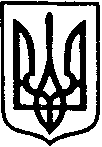 БІЛАШІВСЬКИЙ НАВЧАЛЬНО-ВИХОВНИЙ КОМПЛЕКС:ЗАГАЛЬНООСВІТНЯ ШКОЛА І-ІІІ СТУПЕНІВ, ДНЗ	ЗДОЛБУНІВСЬКОЇ РАЙОННОЇ РАДИ РІВНЕНСЬКОЇ ОБЛАСТІ35741 с.Білашів, вул. Попівська 34, тел. (03652) 40-410 E-mail: bilashiv_school@ukr.net, bilashiv  _nvk edukit.rv.ua Код ЄДРПОУ 38809470 			        		НАКАЗ    06.09.2019							№     100./кНа підставі наказу відділу освіти Здолбунівської райдержадміністрації                            від  05.09.2019 № 118 «Про  відрядження працівників  закладів освіти району на курси підвищення кваліфікації при Рівненському обласному інституті післядипломної педагогічної освіти »  та з метою підвищення кваліфікації педагогічних працівників шляхом курсової перепідготовки,НАКАЗУЮ:1. Відрядити  Мачелюк С.В.. ,   учителя трудового  навчання,технологій Білашівського НВК: ЗОШ І-ІІІст, ДНЗ на настановчу сесію з    09.09.по  13.09.09.2019р в м. Рівне,  обласний інститут післядипломної педагогічної освіти 2. Провести оплату проїзду та добових працівникам навчальних закладів   по КПКВКМБ 0611020 «Надання загальної середньої освіти загальноосвітніми навчальними закладами (в т.ч. школою-дитячим садком, інтернатом при школі), спеціалізованими школами, ліцеями, гімназіями, колегіумами» КЕКВ 2250 «Видатки на відрядження».Контроль за виконанням наказу залишаю за собою.	Директор НВК				В.РибакПро відрядження Мачелюк С.В.  на курси підвищення кваліфікаці ї  учителів трудового навчання, технологій  у Рівненському обласному інституті післядипломної педагогічної освіти